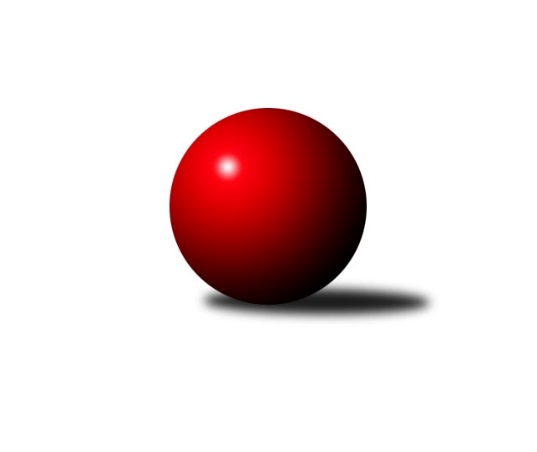 Č.4Ročník 2022/2023	15.10.2022Nejlepšího výkonu v tomto kole: 3445 dosáhlo družstvo: TJ Sokol Luhačovice3. KLM C 2022/2023Výsledky 4. kolaSouhrnný přehled výsledků:TJ Opava 	- TJ Odry 	4:4	3350:3323	12.5:11.5	15.10.KK Zábřeh B	- TJ Spartak Přerov B	4:4	3217:3208	10.5:13.5	15.10.TJ Prostějov 	- TJ Sokol Luhačovice	1:7	3253:3445	7.5:16.5	15.10.KK Šumperk	- SKK Ostrava ˝A˝	6:2	3376:3221	16.0:8.0	15.10.TJ Sokol Bohumín 	- KK Jiskra Rýmařov 	5:3	3168:3058	13.0:11.0	15.10.TJ Unie Hlubina	- Sokol Přemyslovice 	6:2	3252:3128	17.0:7.0	15.10.Tabulka družstev:	1.	TJ Unie Hlubina	4	4	0	0	24.0 : 8.0 	58.5 : 37.5 	 3343	8	2.	TJ Odry	4	3	1	0	23.0 : 9.0 	57.0 : 39.0 	 3385	7	3.	TJ Sokol Luhačovice	4	3	0	1	21.0 : 11.0 	51.0 : 45.0 	 3294	6	4.	TJ Sokol Bohumín	4	2	0	2	16.0 : 16.0 	49.5 : 46.5 	 3249	4	5.	Sokol Přemyslovice	4	2	0	2	14.0 : 18.0 	39.0 : 57.0 	 3133	4	6.	TJ Opava	3	1	1	1	13.0 : 11.0 	34.5 : 37.5 	 3181	3	7.	KK Zábřeh B	4	1	1	2	16.0 : 16.0 	47.5 : 48.5 	 3325	3	8.	TJ Spartak Přerov B	4	1	1	2	12.0 : 20.0 	41.5 : 54.5 	 3169	3	9.	KK Šumperk	3	1	0	2	10.0 : 14.0 	38.5 : 33.5 	 3242	2	10.	KK Jiskra Rýmařov	4	1	0	3	12.0 : 20.0 	51.0 : 45.0 	 3216	2	11.	TJ Prostějov	4	1	0	3	12.0 : 20.0 	41.0 : 55.0 	 3188	2	12.	SKK Ostrava ˝A˝	4	1	0	3	11.0 : 21.0 	43.0 : 53.0 	 3143	2Podrobné výsledky kola:	 TJ Opava 	3350	4:4	3323	TJ Odry 	Petr Bracek	132 	 139 	 129 	168	568 	 4:0 	 531 	 128	136 	 121	146	Stanislav Ovšák	Luděk Slanina	133 	 162 	 119 	144	558 	 1:3 	 559 	 138	143 	 124	154	Martin Pavič	Maciej Basista	138 	 141 	 143 	119	541 	 1:3 	 587 	 146	172 	 131	138	Ondřej Gajdičiar	Michal Blažek	152 	 154 	 137 	127	570 	 3:1 	 524 	 139	124 	 128	133	Daniel Ševčík st.	Petr Wolf	133 	 145 	 135 	143	556 	 2:2 	 558 	 149	128 	 133	148	Michal Pavič	Milan Jahn	142 	 138 	 145 	132	557 	 1.5:2.5 	 564 	 142	131 	 154	137	Petr Dvorskýrozhodčí: Stanislav KřížNejlepší výkon utkání: 587 - Ondřej Gajdičiar	 KK Zábřeh B	3217	4:4	3208	TJ Spartak Přerov B	Jan Körner	132 	 143 	 119 	116	510 	 0.5:3.5 	 556 	 151	143 	 131	131	Martin Holas	Libor Krejčí *1	120 	 113 	 120 	134	487 	 1:3 	 506 	 132	121 	 130	123	Martin Rédr	Lukáš Horňák	134 	 144 	 161 	143	582 	 3:1 	 548 	 127	149 	 138	134	Vojtěch Venclík	Tomáš Ondráček	126 	 115 	 133 	131	505 	 1:3 	 545 	 148	124 	 132	141	Zdeněk Macháček	Milan Šula	154 	 144 	 126 	149	573 	 4:0 	 503 	 123	123 	 119	138	Jiří Kohoutek	Josef Sitta	163 	 135 	 127 	135	560 	 1:3 	 550 	 124	139 	 145	142	Vladimír Mánekrozhodčí:  Vedoucí družstevstřídání: *1 od 61. hodu Tomáš PěničkaNejlepší výkon utkání: 582 - Lukáš Horňák	 TJ Prostějov 	3253	1:7	3445	TJ Sokol Luhačovice	Jan Pernica	121 	 154 	 130 	128	533 	 1:3 	 594 	 153	153 	 145	143	Tomáš Molek	Václav Kovařík	137 	 147 	 139 	134	557 	 1.5:2.5 	 565 	 143	138 	 139	145	Vratislav Kunc	Aleš Čapka	134 	 157 	 158 	135	584 	 3:1 	 519 	 136	129 	 128	126	Miroslav Hvozdenský	Karel Zubalík	150 	 118 	 147 	130	545 	 1:3 	 586 	 133	143 	 167	143	Jiří Konečný	Max Trunečka	140 	 129 	 130 	138	537 	 1:3 	 584 	 137	147 	 144	156	Jiří Martinů	Miroslav Znojil	119 	 125 	 133 	120	497 	 0:4 	 597 	 147	142 	 158	150	Filip Lekešrozhodčí: Josef JurdaNejlepší výkon utkání: 597 - Filip Lekeš	 KK Šumperk	3376	6:2	3221	SKK Ostrava ˝A˝	Pavel Heinisch	157 	 146 	 133 	134	570 	 4:0 	 494 	 136	118 	 107	133	Jan Pavlosek	Miroslav Smrčka	152 	 140 	 144 	144	580 	 2:2 	 577 	 146	152 	 147	132	Jiří Koloděj	Rostislav Biolek	142 	 152 	 136 	150	580 	 3:1 	 524 	 116	119 	 147	142	Miroslav Pytel	František Habrman	132 	 127 	 129 	141	529 	 2:2 	 531 	 133	144 	 119	135	Jiří Trnka	Jaromír Rabenseifner	152 	 154 	 118 	139	563 	 2:2 	 570 	 146	120 	 144	160	Petr Holas	Gustav Vojtek	163 	 124 	 134 	133	554 	 3:1 	 525 	 125	145 	 128	127	Michal Blinkarozhodčí: Adam BělaškaNejlepšího výkonu v tomto utkání: 580 kuželek dosáhli: Miroslav Smrčka, Rostislav Biolek	 TJ Sokol Bohumín 	3168	5:3	3058	KK Jiskra Rýmařov 	Stanislav Sliwka	128 	 126 	 148 	122	524 	 3:1 	 467 	 109	124 	 110	124	Petr Charník	Jan Zaškolný	120 	 152 	 126 	106	504 	 2:2 	 508 	 121	126 	 124	137	Ladislav Janáč	Aleš Kohutek	132 	 133 	 131 	161	557 	 2:2 	 512 	 135	138 	 110	129	Tomáš Chárník	Lukáš Modlitba	120 	 132 	 139 	121	512 	 1:3 	 507 	 125	140 	 119	123	Antonín Sochor	Karol Nitka	149 	 138 	 123 	134	544 	 3:1 	 523 	 120	134 	 122	147	Petr Chlachula	Fridrich Péli	141 	 123 	 130 	133	527 	 2:2 	 541 	 133	134 	 158	116	Jaroslav Tezzelerozhodčí: Štefan DendisNejlepší výkon utkání: 557 - Aleš Kohutek	 TJ Unie Hlubina	3252	6:2	3128	Sokol Přemyslovice 	Martin Marek	153 	 129 	 150 	132	564 	 3.5:0.5 	 523 	 153	122 	 122	126	Michal Kolář	Pavel Marek	120 	 137 	 138 	125	520 	 2:2 	 551 	 136	136 	 129	150	Pavel Močár	Michal Laga	136 	 164 	 151 	143	594 	 4:0 	 493 	 109	140 	 128	116	Jan Sedláček	Jan Žídek	143 	 147 	 132 	113	535 	 2.5:1.5 	 514 	 143	110 	 128	133	Jiří Šoupal	Přemysl Žáček	149 	 130 	 110 	135	524 	 3:1 	 523 	 127	128 	 166	102	Tomáš Fraus	Michal Zatyko *1	123 	 129 	 126 	137	515 	 2:2 	 524 	 118	144 	 131	131	Radek Grulichrozhodčí:  Vedoucí družstevstřídání: *1 od 61. hodu Petr BastaNejlepší výkon utkání: 594 - Michal LagaPořadí jednotlivců:	jméno hráče	družstvo	celkem	plné	dorážka	chyby	poměr kuž.	Maximum	1.	Filip Lekeš 	TJ Sokol Luhačovice	589.25	388.3	201.0	1.5	2/3	(597)	2.	Tomáš Molek 	TJ Sokol Luhačovice	586.00	371.0	215.0	2.5	3/3	(611)	3.	Martin Marek 	TJ Unie Hlubina	584.83	376.5	208.3	2.7	3/3	(605)	4.	Lukáš Horňák 	KK Zábřeh B	584.50	386.8	197.7	3.2	3/3	(596)	5.	Marek Frydrych 	TJ Odry 	580.00	378.0	202.0	3.5	2/3	(580)	6.	Libor Daňa 	TJ Spartak Přerov B	573.00	376.5	196.5	3.5	2/3	(580)	7.	Ondřej Gajdičiar 	TJ Odry 	572.83	377.8	195.0	4.3	3/3	(587)	8.	Michal Laga 	TJ Unie Hlubina	572.17	388.7	183.5	6.0	3/3	(594)	9.	Michal Pavič 	TJ Odry 	571.17	393.2	178.0	4.8	3/3	(594)	10.	Josef Sitta 	KK Zábřeh B	571.00	379.8	191.2	3.0	3/3	(578)	11.	Karel Chlevišťan 	TJ Odry 	569.25	380.5	188.8	5.0	2/3	(597)	12.	Libor Krejčí 	KK Zábřeh B	567.50	372.5	195.0	6.5	2/3	(598)	13.	Martin Pavič 	TJ Odry 	566.67	374.5	192.2	3.2	3/3	(582)	14.	Petr Dvorský 	TJ Odry 	565.67	379.0	186.7	5.3	3/3	(595)	15.	Přemysl Žáček 	TJ Unie Hlubina	565.33	371.8	193.5	4.7	3/3	(590)	16.	Jiří Martinů 	TJ Sokol Luhačovice	560.50	370.5	190.0	5.0	2/3	(584)	17.	Aleš Kohutek 	TJ Sokol Bohumín 	559.50	375.5	184.0	2.7	3/3	(577)	18.	Václav Kovařík 	TJ Prostějov 	553.50	377.0	176.5	4.3	2/3	(559)	19.	Petr Kuttler 	TJ Sokol Bohumín 	553.33	371.7	181.7	3.7	3/3	(560)	20.	Milan Šula 	KK Zábřeh B	553.00	362.5	190.5	3.3	3/3	(576)	21.	Ladislav Stárek 	KK Jiskra Rýmařov 	552.50	366.3	186.3	1.5	2/3	(607)	22.	Michal Zatyko 	TJ Unie Hlubina	552.50	382.5	170.0	5.0	2/3	(555)	23.	Pavel Heinisch 	KK Šumperk	552.00	364.0	188.0	5.0	2/2	(570)	24.	Jaromír Rabenseifner 	KK Šumperk	551.75	371.3	180.5	6.5	2/2	(563)	25.	Gustav Vojtek 	KK Šumperk	551.00	361.3	189.8	5.3	2/2	(618)	26.	Jan Pernica 	TJ Prostějov 	550.25	362.5	187.8	5.8	2/3	(590)	27.	Jaroslav Tezzele 	KK Jiskra Rýmařov 	548.83	362.0	186.8	3.8	3/3	(584)	28.	Max Trunečka 	TJ Prostějov 	548.67	369.3	179.3	7.3	3/3	(559)	29.	Jiří Konečný 	TJ Sokol Luhačovice	546.50	363.0	183.5	5.3	3/3	(586)	30.	Michal Davidík 	KK Jiskra Rýmařov 	546.50	368.0	178.5	5.8	2/3	(564)	31.	Jiří Koloděj 	SKK Ostrava ˝A˝	546.00	368.5	177.5	7.5	2/3	(577)	32.	Petr Bracek 	TJ Opava 	546.00	369.7	176.3	3.7	3/3	(568)	33.	Pavel Marek 	TJ Unie Hlubina	545.67	374.0	171.7	6.3	3/3	(572)	34.	Vratislav Kunc 	TJ Sokol Luhačovice	545.00	383.0	162.0	5.3	3/3	(565)	35.	Petr Holas 	SKK Ostrava ˝A˝	544.67	372.0	172.7	5.7	3/3	(571)	36.	Tomáš Fraus 	Sokol Přemyslovice 	544.50	371.5	173.0	7.0	2/3	(566)	37.	Miroslav Smrčka 	KK Šumperk	544.50	374.5	170.0	7.0	2/2	(580)	38.	Martin Holas 	TJ Spartak Přerov B	543.50	360.5	183.0	6.0	2/3	(556)	39.	Aleš Čapka 	TJ Prostějov 	541.50	359.7	181.8	7.7	3/3	(584)	40.	Jan Körner 	KK Zábřeh B	541.50	373.5	168.0	4.3	3/3	(578)	41.	Petr Chlachula 	KK Jiskra Rýmařov 	541.17	375.0	166.2	7.3	3/3	(561)	42.	Rostislav Biolek 	KK Šumperk	539.75	357.0	182.8	5.8	2/2	(580)	43.	Antonín Sochor 	KK Jiskra Rýmařov 	537.67	357.5	180.2	5.5	3/3	(565)	44.	Zdeněk Macháček 	TJ Spartak Přerov B	537.50	357.0	180.5	6.8	2/3	(545)	45.	Karol Nitka 	TJ Sokol Bohumín 	536.83	361.0	175.8	4.2	3/3	(557)	46.	Petr Wolf 	TJ Opava 	536.50	358.5	178.0	6.0	2/3	(556)	47.	Milan Jahn 	TJ Opava 	535.67	366.7	169.0	5.7	3/3	(557)	48.	Fridrich Péli 	TJ Sokol Bohumín 	535.50	368.5	167.0	5.2	3/3	(543)	49.	Radek Grulich 	Sokol Přemyslovice 	535.00	346.0	189.0	2.3	3/3	(551)	50.	Jan Žídek 	TJ Unie Hlubina	534.75	367.5	167.3	4.8	2/3	(540)	51.	Jiří Trnka 	SKK Ostrava ˝A˝	533.00	371.7	161.3	4.3	3/3	(537)	52.	Vladimír Mánek 	TJ Spartak Přerov B	532.50	376.0	156.5	4.5	2/3	(550)	53.	Michal Blažek 	TJ Opava 	532.00	371.5	160.5	8.5	2/3	(570)	54.	Libor Slezák 	TJ Sokol Luhačovice	529.50	365.0	164.5	5.0	2/3	(558)	55.	Luděk Slanina 	TJ Opava 	529.33	352.3	177.0	5.0	3/3	(558)	56.	Ladislav Janáč 	KK Jiskra Rýmařov 	529.17	356.0	173.2	4.8	3/3	(557)	57.	Vojtěch Venclík 	TJ Spartak Přerov B	529.00	363.7	165.3	5.7	3/3	(548)	58.	Miroslav Hvozdenský 	TJ Sokol Luhačovice	528.67	354.3	174.3	5.0	3/3	(560)	59.	Maciej Basista 	TJ Opava 	528.67	362.7	166.0	6.0	3/3	(548)	60.	Jan Zaškolný 	TJ Sokol Bohumín 	528.00	355.0	173.0	6.0	2/3	(552)	61.	Pavel Močár 	Sokol Přemyslovice 	528.00	356.7	171.3	5.7	3/3	(551)	62.	Eduard Tomek 	Sokol Přemyslovice 	527.75	368.5	159.3	6.8	2/3	(547)	63.	Karel Zubalík 	TJ Prostějov 	527.67	360.7	167.0	6.0	3/3	(545)	64.	Tomáš Pěnička 	KK Zábřeh B	527.33	364.3	163.0	7.7	3/3	(556)	65.	Stanislav Sliwka 	TJ Sokol Bohumín 	526.67	371.7	155.0	8.5	3/3	(536)	66.	Daniel Ševčík  st.	TJ Odry 	523.50	350.5	173.0	9.5	2/3	(524)	67.	Michal Blinka 	SKK Ostrava ˝A˝	523.00	350.0	173.0	6.0	3/3	(527)	68.	Miroslav Pytel 	SKK Ostrava ˝A˝	520.50	355.8	164.7	7.2	3/3	(538)	69.	Miroslav Složil 	SKK Ostrava ˝A˝	519.50	341.0	178.5	4.5	2/3	(542)	70.	Michal Loučka 	TJ Spartak Přerov B	519.50	372.5	147.0	8.0	2/3	(555)	71.	Michal Kolář 	Sokol Přemyslovice 	518.00	344.0	174.0	4.3	2/3	(523)	72.	Miroslav Znojil 	TJ Prostějov 	518.00	356.3	161.7	8.3	3/3	(556)	73.	Jiří Šoupal 	Sokol Přemyslovice 	516.50	358.5	158.0	8.5	2/3	(552)	74.	Jan Pavlosek 	SKK Ostrava ˝A˝	507.33	349.0	158.3	9.7	3/3	(530)	75.	Martin Rédr 	TJ Spartak Přerov B	505.50	357.0	148.5	5.0	2/3	(506)	76.	Jan Sedláček 	Sokol Přemyslovice 	499.50	327.0	172.5	6.0	2/3	(506)	77.	Bronislav Diviš 	TJ Prostějov 	498.33	357.7	140.7	8.0	3/3	(506)	78.	Jiří Kohoutek 	TJ Spartak Přerov B	498.00	355.0	143.0	13.5	2/3	(503)	79.	Tomáš Valíček 	TJ Opava 	493.50	343.0	150.5	7.0	2/3	(498)		Roman Honl 	TJ Sokol Bohumín 	566.00	344.0	222.0	2.0	1/3	(566)		Lukáš Vybíral 	Sokol Přemyslovice 	558.00	391.0	167.0	8.0	1/3	(558)		František Habrman 	KK Šumperk	537.50	379.5	158.0	6.0	1/2	(546)		Milan Kanda 	TJ Spartak Přerov B	535.00	370.0	165.0	5.0	1/3	(535)		Stanislav Ovšák 	TJ Odry 	531.00	380.0	151.0	6.0	1/3	(531)		Petr Basta 	TJ Unie Hlubina	530.00	369.0	161.0	7.0	1/3	(530)		Karel Máčalík 	TJ Sokol Luhačovice	529.00	354.0	175.0	3.0	1/3	(529)		Miroslav Štěpán 	KK Zábřeh B	527.00	344.0	183.0	7.0	1/3	(527)		Michal Oščádal 	Sokol Přemyslovice 	523.00	369.0	154.0	12.0	1/3	(523)		Petr Vácha 	TJ Spartak Přerov B	521.50	359.5	162.0	4.0	1/3	(531)		Lukáš Modlitba 	TJ Sokol Bohumín 	512.00	334.0	178.0	6.0	1/3	(512)		Tomáš Chárník 	KK Jiskra Rýmařov 	512.00	358.0	154.0	8.0	1/3	(512)		Jaroslav Vymazal 	KK Šumperk	507.00	355.0	152.0	4.0	1/2	(507)		Tomáš Ondráček 	KK Zábřeh B	505.00	342.0	163.0	10.0	1/3	(505)		Radek Foltýn 	SKK Ostrava ˝A˝	479.00	337.0	142.0	14.0	1/3	(493)		Petr Charník 	KK Jiskra Rýmařov 	467.00	320.0	147.0	10.0	1/3	(467)		Miroslav Ondrouch 	Sokol Přemyslovice 	444.00	313.0	131.0	22.0	1/3	(444)Sportovně technické informace:Starty náhradníků:registrační číslo	jméno a příjmení 	datum startu 	družstvo	číslo startu21355	Lukáš Modlitba	15.10.2022	TJ Sokol Bohumín 	1x7321	Stanislav Ovšák	15.10.2022	TJ Odry 	1x9498	Tomáš Chárník	15.10.2022	KK Jiskra Rýmařov 	1x9497	Petr Charník	15.10.2022	KK Jiskra Rýmařov 	1x20811	Jiří Koloděj	15.10.2022	SKK Ostrava ˝A˝	2x
Hráči dopsaní na soupisku:registrační číslo	jméno a příjmení 	datum startu 	družstvo	Program dalšího kola:5. kolo22.10.2022	so	9:00	TJ Spartak Přerov B - TJ Opava 	22.10.2022	so	10:00	TJ Sokol Luhačovice - KK Zábřeh B	22.10.2022	so	13:00	TJ Odry  - KK Šumperk	22.10.2022	so	14:00	KK Jiskra Rýmařov  - TJ Prostějov 	22.10.2022	so	14:30	Sokol Přemyslovice  - SKK Ostrava ˝A˝	22.10.2022	so	15:30	TJ Unie Hlubina - TJ Sokol Bohumín 	Nejlepší šestka kola - absolutněNejlepší šestka kola - absolutněNejlepší šestka kola - absolutněNejlepší šestka kola - absolutněNejlepší šestka kola - dle průměru kuželenNejlepší šestka kola - dle průměru kuželenNejlepší šestka kola - dle průměru kuželenNejlepší šestka kola - dle průměru kuželenNejlepší šestka kola - dle průměru kuželenPočetJménoNázev týmuVýkonPočetJménoNázev týmuPrůměr (%)Výkon1xFilip LekešLuhačovice5972xMichal LagaHlubina113.125941xMichal LagaHlubina5942xFilip LekešLuhačovice109.895972xTomáš MolekLuhačovice5943xTomáš MolekLuhačovice109.345941xOndřej GajdičiarOdry5872xLukáš HorňákZábřeh B108.875821xJiří KonečnýLuhačovice5861xJiří KonečnýLuhačovice107.865861xAleš ČapkaProstějov5841xJiří MartinůLuhačovice107.5584